 Leche Desnatada y de 1% Disponible a Diario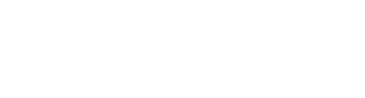  Los Granos Specificados en el Menu son Ricos en Granos Integrales 